INDICAÇÃO Nº 1419/2014Sugere ao Poder Executivo Municipal melhoria na sinalização de solo, adequação da sinalização de trânsito e operação tapa buracos em todo o Residencial Furlan. Excelentíssimo Senhor Prefeito Municipal, Nos termos do Art. 108 do Regimento Interno desta Casa de Leis, dirijo-me a Vossa Excelência para sugerir que, por intermédio do Setor competente, seja executada a melhoria na sinalização de solo, adequação da sinalização de trânsito e a operação “Tapa Buracos” em todo o bairro Residencial Furlan. Justificativa:Conforme visita realizada “in loco”, este vereador pôde constatar o estado de degradação do asfalto do referido bairro, fato este que dificulta as condições de tráfego e proporciona grandes oportunidades de acidentes. No mesmo bairro citado, foi analisado por este vereador a falta de sinalização de trânsito em diversos pontos, assim como a pintura de solo que encontra se degradante, necessitando de melhorias geral na sinalização de trânsito no Residencial Furlan. . Plenário “Dr. Tancredo Neves”, em 02 de abril de 2.014.Ducimar de Jesus Cardoso“Kadu Garçom”-vereador-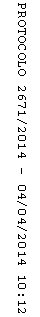 